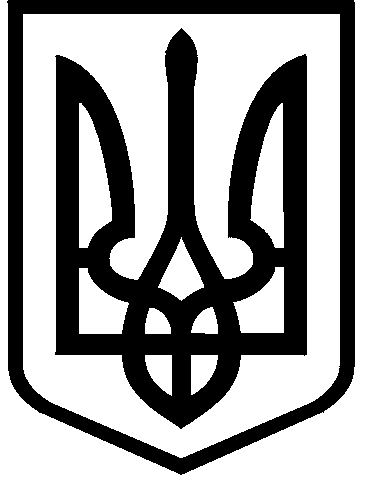 КИЇВСЬКА МІСЬКА РАДАVІІ СКЛИКАННЯПОСТІЙНА КОМІСІЯ З ПИТАНЬ ОСВІТИ, НАУКИ ТА ІННОВАІЦЙНОЇ ПОЛІТИКИ  01044,  м. Київ, вул. Хрещатик, 36;                                                                      т./ф. (044) 202-70-58                                                             ПРОТОКОЛ №9засідання постійної комісії Київрадиз питань освіти, науки та інноваційної політики м. Київ, вул. Хрещатик, 36                                                                                                  15.10.2014ПОРЯДОК ДЕННИЙ:      1. Розгляд проекту рішення Київради «Про надання дошкільному навчальному закладу №572 земельної ділянки  для експлуатації та обслуговування будівель і споруд закладу освіти на просп. Оболонському, 14-г в Оболонському районі м. Києва» (справа Д-6020) (доручення заступника міського голови – секретаря Київради від 25.09.2014 №08/231-786/ПР).     2. Розгляд проекту рішення Київради «Про скасування рішення Київської міської ради від 22 травня 2013 року №525/9582 «Про надання комунальному підприємству з питань будівництва житлових будинків «Житлоінвестбуд-УКБ» земельної ділянки для будівництва житлового будинку, в тому числі за програмою доступного житла, з вбудовано-прибудованим дошкільним закладом на ділянці №15 у 9-му мікрорайоні житлового масиву Позняки в Дарницькому районі м. Києва»  (доручення заступника міського голови – секретаря Київради від 01.10.2014 №08/231-847/ПР).     3. Про надання в оренду нежитлових приміщень комунальної власності територіальної громади міста Києва загальною площею 1987,20 кв.м. у буд.№12/14 на вул. Кудряшова єдиному претенденту на право оренди – Приватному загальноосвітньому навчальному закладу «Фінансово-правовий ліцей»     4.  Про надання нежитлових приміщень у Дніпровському районі: - нежитлові приміщення комунальної власності територіальної громади міста Києва, які передаються в оренду без проведення конкурсу; - нежитлові приміщення комунальної власності щодо яких пропонується укласти договори оренди нерухомого майна територіальної громади міста Києва за результатами вивчення попиту на право оренди.     5. Про звернення директора школи І-ІІІ ступенів №248 Деснянського району м. Києва Купченко В.М.та ін.. щодо повернення приміщення школи, які з 2003 року займає Деснянський технікум при Міжрегіональній академії управління персоналом.       6. Про звіт Департаменту освіти і науки, молоді та спорту виконавчого органу Київради (КМДА) щодо стану виконання Міської цільової програми оздоровлення та відпочинку дітей міста Києва за період червень-серпень 2014 року.     7. Про звернення громадян.     8. Різне.ГОЛОСУВАЛИ:  «за» - одноголосно,                                   «проти» - немає,                                 «утрималось» - немає.        Присутні:                                                                        Зареєстровані        учасники      засідання:Шульга Н.І. – голова комісії, головуючаАдрєєв А.С.– заступник голови комісіїЧумакова Н.В. -  секретар комісіїРуденко Н.А. – головний спеціаліст управління забезпечення діяльності постійних комісій КиїврадиФіданян О.Г. – директор Департаменту освіти і науки, молоді та спорту виконавчого органу Київради (Київської міської державної адміністрації)Алєексєєнко І.М. – заступник голови Деснянської районної в м. Києві державної адміністраціїПостолюк Т.К. – в.о. начальника управління освіти Деснянської районної в м. Києві державної адміністраціїЛевадна Г.Г. – директор Деснянського економічно-правового техніку при Міжрегіональній академії управління персоналомЗозуля О.Б. – юрист Деснянського економічно-правового техніку при Міжрегіональній академії управління персоналомКупченко В.М. – директор  школи І-ІІІ ступенів №248 Деснянського району м. КиєваГолуб І.Д. – заступник начальника відділу оренди та майна Дніпровської районної в м. Києві державної адміністраціїМайоров В.Ю. – начальник відділу оренди та майна комунальної власності  Дніпровської районної в м. Києві державної адміністраціїРабійчук О.В. – заступник начальника центральної бухгалтерії управління освіти Дніпровської районної в          м. Києві державної адміністраціїГончаров В.В. – депутат Київради Мосійчук Ю.А. – заступник директора Департаменту земельних ресурсів виконавчого органу Київради (КМДА)Корнієць С.Д. – перший заступник директора Департаменту комунальної власності територіальної громади міста Києва виконавчого органу Київради (КМДА)Вахнюк Н.М. – начальник управління освіти Оболонської районної в м. Києві державної адміністраціїСолецький Д.П. – інженер адміністративно-господарчого відділу управління освіти Оболонської районної в м. Києві державної адміністрації1.СЛУХАЛИ:   ВИСТУПИЛИ: УХВАЛИЛИ: ГОЛОСУВАЛИ:2.СЛУХАЛИ:   ВИСТУПИЛИ: 1)УХВАЛИЛИ:   ГОЛОСУВАЛИ:2)УХВАЛИЛИ:   ГОЛОСУВАЛИ:3.СЛУХАЛИ:   ВИСТУПИЛИ: УХВАЛИЛИ:  ГОЛОСУВАЛИ:4.СЛУХАЛИ:   ВИСТУПИЛИ: УХВАЛИЛИ:  ГОЛОСУВАЛИ:5.СЛУХАЛИ:   ВИСТУПИЛИ: УХВАЛИЛИ:  ГОЛОСУВАЛИ:6.СЛУХАЛИ:   ВИСТУПИЛИ: УХВАЛИЛИ:  ГОЛОСУВАЛИ:7.СЛУХАЛИ:   ВИСТУПИЛИ: УХВАЛИЛИ:  ГОЛОСУВАЛИ:8.СЛУХАЛИ:   ВИСТУПИЛИ: УХВАЛИЛИ:  ГОЛОСУВАЛИ:  Голова комісії    Секретар комісії                                                                                  Мосійчука Ю.А. – заступника директора Департаменту земельних ресурсів виконавчого органу Київради (КМДА), який поінформував про проект рішення Київради «Про надання дошкільному навчальному закладу №572 земельної ділянки  для експлуатації та обслуговування будівель і споруд закладу освіти на просп. Оболонському, 14-г в Оболонському районі    м. Києва» (справа Д-6020)Шульга Н.І., Вахнюк Н.М., Солецький Д.П.Підтримати проект рішення Київради «Про надання дошкільному навчальному закладу №572 земельної ділянки  для експлуатації та обслуговування будівель і споруд закладу освіти на просп. Оболонському, 14-г в Оболонському районі    м. Києва» (справа Д-6020)  та рекомендувати його для розгляду на  пленарному засіданні сесії Київради.За – одноголосно, проти – немає, утрималось – немаєГончарова В.В. – депутата Київради, який поінформував про проект рішення Київради «Про скасування рішення Київської міської ради від 22 травня 2013 року №525/9582 «Про надання комунальному підприємству з питань будівництва житлових будинків «Житлоінвестбуд-УКБ» земельної ділянки для будівництва житлового будинку, в тому числі за програмою доступного житла, з вбудовано-прибудованим дошкільним закладом на ділянці №15 у 9-му мікрорайоні житлового масиву Позняки в Дарницькому районі м. Києва» Шульга Н.І., Андрєєв А.С., Чумакова Н.В.       1)Проект рішення Київради «Про скасування рішення Київської міської ради від 22 травня 2013 року №525/9582 «Про надання комунальному підприємству з питань будівництва житлових будинків «Житлоінвестбуд-УКБ» земельної ділянки для будівництва житлового будинку, в тому числі за програмою доступного житла, з вбудовано-прибудованим дошкільним закладом на ділянці №15 у 9-му мікрорайоні житлового масиву Позняки в Дарницькому районі м. Києва» взяти до уваги та  відкласти на доопрацювати. В результаті доопрацювання винести один спільний проект рішення щодо зазначеного питання. За – 1, проти – немає, утрималось – 2.Рішення не прийнято.     2) Підтримати проект рішення Київради «Про скасування рішення Київської міської ради від 22 травня 2013 року №525/9582 «Про надання комунальному підприємству з питань будівництва житлових будинків «Житлоінвестбуд-УКБ» земельної ділянки для будівництва житлового будинку, в тому числі за програмою доступного житла, з вбудовано-прибудованим дошкільним закладом на ділянці №15 у 9-му мікрорайоні житлового масиву Позняки в Дарницькому районі м. Києва» та рекомендувати його для розгляду на  пленарному засіданні сесії Київради.За – 2, проти – немає, утрималось – 1.Рішення прийнято.Корнійця С.Д. – першого заступника директора Департаменту комунальної власності територіальної громади міста Києва виконавчого органу Київради (КМДА) щодо надання в оренду нежитлових приміщень комунальної власності територіальної громади міста Києва загальною площею 1987,20 кв.м. у буд.№12/14 на вул. Кудряшова єдиному претенденту на право оренди – Приватному загальноосвітньому навчальному закладу «Фінансово-правовий ліцей»Шульга Н.І., Андрєєв А.С., Фіданян О.Г.Погодити передачу в оренду нежитлових приміщень комунальної власності територіальної громади міста Києва загальною площею 1987,20 кв.м. у буд.№12/14 на                     вул. Кудряшова єдиному претенденту на право оренди – Приватному загальноосвітньому навчальному закладу «Фінансово-правовий ліцей»За – одноголосно, проти – немає, утрималось – немаєШульгу Н.І. – голову комісії щодо  надання нежитлових приміщень у Дніпровському районі: - нежитлові приміщення комунальної власності територіальної громади міста Києва, які передаються в оренду без проведення конкурсу; - нежитлові приміщення комунальної власності щодо яких пропонується укласти договори оренди нерухомого майна територіальної громади міста Києва за результатами вивчення попиту на право оренди.Андрєєв А.С., Чумакова Н.В., Голуб І.Д., Майоров В.Ю., Рабійчук О.В.Питання погодження передачі нежитлових приміщень у Дніпровському районі м. Києва відкласти на доопрацювання та розглянути на наступному  засіданні.За – одноголосно, проти – немає, утрималось – немаєШульгу Н.І. – голову комісії щодо звернення директора школи І-ІІІ ступенів №248 Деснянського району м. Києва        Купченко В.М. та ін.  про повернення приміщення школи, які з 2003 року займає Деснянський технікум при Міжрегіональній академії управління персоналом.  Шульга Н.І., Андрєєв А.С., Чумакова Н.В., Купченко В.М., Фіданян О.Г., Алєексєєнко І.М., Постолюк Т.К., Левадна Г.Г.,Зозуля О.Б., Корнієць С.Д.Звернутися до Департаменту комунальної власності територіальної громади м. Києва щодо способів урегулювання майнових відносин між школою І-ІІІ ступенів №248 Деснянського району м. Києва та Деснянським технікумом при Міжрегіональній академії управління персоналом.      За – одноголосно, проти – немає, утрималось – немаєФіданян О.Г. – директора Департаменту освіти і науки, молоді та спорту виконавчого органу Київради (Київської міської державної адміністрації) про звіт щодо стану виконання Міської цільової програми оздоровлення та відпочинку дітей міста Києва за період червень-серпень 2014 року.Шульга Н.І., Андрєєв А.С.Звіт про стан виконання Міської цільової програми оздоровлення та відпочинку дітей міста Києва за період червень-серпень 2014 року взяти до відома та врахування у роботі. За – одноголосно, проти – немає, утрималось – немаєФіданян О.Г. – директора Департаменту освіти і науки, молоді та спорту виконавчого органу Київради (Київської міської державної адміністрації) щодо масових звернень до Департаменту освіти і науки, молоді та спорту виконавчого органу Київради (Київської міської державної адміністрації) театрів, цирків, виробників фільмів та ін. для продажу свої послуг в закладах освіти міста.Шульга Н.І., Чумакова Н.В.Підтримати пропозицію щодо заборони продажу різноманітних послуг в закладах освіти.За – одноголосно, проти – немає, утрималось – немаєШульгу Н.І. – голову комісії щодо листа батьків ДНЗ №583 про роботу старшого методиста Дніпровського району м. Києва Юміної В.М. (лист без прізвищі і підписів).Андрєєв А.С.Листи-анонімки на комісії не розглядатимуться.За – одноголосно, проти – немає, утрималось – немає                                                                                  Н.Шульга                                                                                   Н.Чумакова